Emergency Care Record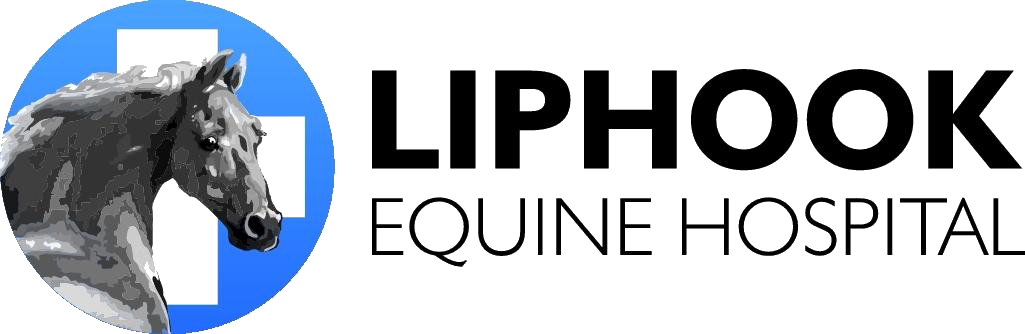 01428 723594post@theleh.co.ukwww.theleh.co.ukOwner InformationOwner Name:                                                                                      Mobile number:                                                                                Home number:Address: Postcode:Emergency ContactName:                                                                                                   Mobile number:                                                                                Home number:Address: Postcode: Horse DetailsName:                                                                                                   Age: Breed:                                                                                                   Colour:  Height:                                                                     Bites:    Yes/No                                                                                 Kicks:    Yes/NoTemperament / behavior / quirks: Emergency Horse DetailsFarrier name:                                                                                      Farrier telephone number: Farrier due date:                                                                                Sedation required?:Additional farrier info: Veterinary practice name: Daytime number:                                                                               Out of hours number: Additional vet information: Feeding/Bedding/Turnout InformationHard feed (to include names of feed and amounts and where to buy from if need more): Supplements (to include names, dosage, storage and how to order more if required):Medication (to include names, dosage, storage and how to order more if required): Hay / Haylage            Dry / Soaked / Steamed       if soaked / steamed how long for: Quantity and how often given: Bedding:  Shavings / Straw / Other                                     How often: Stable RugsStable Bandages / Boots:    Yes/No                                              Stable therapy equipment:  Yes / NoAdditional information: Stable routine (to include any stable quirks re feeding/mucking out):Turnout rugs: Turnout leg boots:   Yes/No                                                         Turnout overreach boots:   Yes/NoAdditional information: Turnout routine (to include individual/group turnout, times of day, catching/turning out info):Any amendments during bad weather: Pre-Existing Medical ConditionsAny current medical conditions (to include past/present conditions):    Yes/NoAny Current Injuries:  Yes/No If yes further information and any special requirements: Insurance Is your horse insured for vet fees?:     Yes / NoHow much vet fee cover?:Type of policy:Authorised Agent In the event that it is not possible to contact me directly, I fully authorise the following person on my behalf to provide consent for necessary veterinary treatment or procedures:Name of authorised agent:Telephone number of authorised agent:Signature of owner: Additional InformationIf you have multiple horses, please consider labelling your equipment such as rugs, feed buckets, headcollars, grooming kits etc.NAME:DATE:                                                                    SIGNATURE: 